В соответствии с Налоговым кодексом Российской Федерации, Федеральным законом от 6 октября 2003 г. № 131-ФЗ «Об общих принципах организации местного самоуправления в Российской Федерации», Собрание депутатов Шемуршинского муниципального округа Чувашской Республики решило:1. Внести в Положение о вопросах налогового регулирования в Шемуршинском муниципальном округе Чувашской Республики, отнесенных законодательством Российской Федерации о налогах и сборах к ведению органов местного самоуправления, утвержденное решением Собрания депутатов Шемуршинского муниципального округа Чувашской Республики от 18 октября 2022 г. № 2.2 (далее  - Положение) следующие изменения:1.1. Подпункт 7 пункта 2 статьи 15 Положения изложить в следующей редакции:«7) невозможность единовременной уплаты сумм налогов, сборов, страховых взносов,  пеней, штрафов, процентов, подлежащих уплате в бюджетную систему Российской Федерации по результатам налоговой проверки,  определяемая в порядке, предусмотренном пунктом 5.1 статьи 64 Налогового кодекса Российской Федерации.»;1.2. Подпункт 3 пункта 1 статьи 17 Положения изложить в следующей редакции:«3)   выполнение этой организацией особо важного заказа по социально - экономическому развитию Чувашской Республики или предоставление ею особо важных услуг населению;».2. Настоящее решение вступает в силу после  его официального опубликования.Председатель Собрания депутатов  Шемуршинского муниципального округа Чувашской Республики   	                     Ю.Ф. ЕрмолаевГлава Шемуршинскогомуниципального округаЧувашской Республики				                                                              А.В. ЧамеевЧЁВАШ РЕСПУБЛИКИШЁМЁРШЁ МУНИЦИПАЛЛĂОКРУГЕ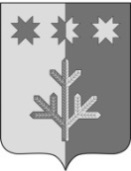 ЧУВАШСКАЯ РЕСПУБЛИКАШЕМУРШИНСКИЙМУНИЦИПАЛЬНЫЙ ОКРУГШЁМЁРШЁ МУНИЦИПАЛЛĂОКРУГĔН ДЕПУТАТСЕН ПУХĂВĚЙЫШĂНУ«   »        2023 г.     № Шёмёршё ял.СОБРАНИЕ ДЕПУТАТОВШЕМУРШИНСКОГОМУНИЦИПАЛЬНОГО ОКРУГАРЕШЕНИЕ «29» августа  2023 г. № 13.12село ШемуршаО внесении изменений в решение Собрания депутатов Шемуршинского муниципального округа Чувашской Республики от 18 октября  2022 г. № 2.2 «Об утверждении Положения о вопросах налогового регулирования в Шемуршинском муниципальном округе Чувашской Республики, отнесенных законодательством Российской Федерации о налогах и сборах к ведению органов местного самоуправления»